กระบวนงาน การขอข้อมูลข่าวสารของราชการ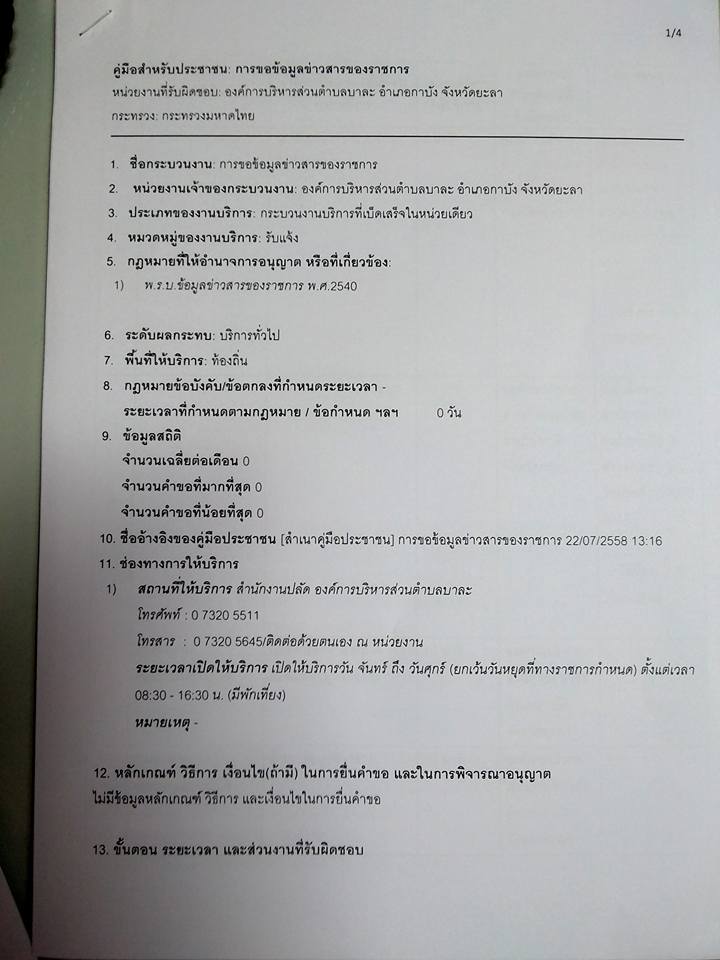 